Politička organizacija građana „Naša stranka“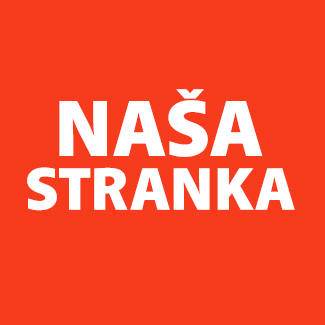 Općinski odbor Velika KladušaAdresa: Sulejmana Topića bb, Velika KladušaTelefon: 060 311 66 74E-mail: info@kladusajenasa.orgBosna i HercegovinaFederacija Bosne i HercegovineUnsko-sanski kantonOpćina Velika KladušaOpćinsko vijeće Velika Kladušan/r predsjedavajući, Admil MulalićPREDMET: VIJEĆNIČKO PITANJE Poštovani_e,Na osnovu člana 7. Poslovnika Općinskog vijeća Općine Velika Kladuša kojim se propisuje pravo vijećnika da postavlja vijećnička pitanja koje se odnose na rad Općinskog načelnika i službi za upravu u izvršavanju zakona, drugih propisa i općih akata Općinskog vijeća, kao i na rad institucija koje imaju javna ovlaštenja, upućujem sljedeće vijećničko pitanje predsjedavajućem i sekretaru Općinskog vijeća:  Ko je odgovoran za kršenje člana 55. Statuta Općine Velika Kladuša i na koji način se prava općinskog vijećnika propisana Statutom i Poslovnikom mogu zaštititi?O B R A Z L O Ž E NJ E:U članu 55. Statuta jasno stoji: „Općinski načelnik je dužan odgovoriti na vijećnička pitanja i inicijative u roku od trideset (30) dana, a na način i po postupku koji su predviđeni Poslovnikom Općinskog vijeća.“ Klub vijećnika Naše stranke do sada je uputio 11 inicijativa i 10 vijećničkih pitanja, od čega najveći broj njih ka Općinskom načelniku. Statutom propisani rok za odgovor je istekao za 8 inicijativa i 7 pitanja. Odgovore, i to polovične, smo dobili na jedno pitanje i jednu inicijativu od Općinskog načelnika, te na jedno pitanje od direktora JP VIK. Također, niti jedna naša inicijativa još nije došla ni na dnevni red kolegija.Na ovaj način se krše prava vijećnika propisana članom 31. Statuta Općine i članom 7. i 8. Poslovnika Općinskog vijeća, te se dovodi u pitanje integritet Općinskog vijeća kao najvišeg predstavničkog organa Općine. Jedna od osnovih dužnosti, ali i prava, vijećnika, bilo da su pozicija ili opozicija, jeste da pokreću pitanja i inicijative za rješavanje problema od javnog značaja. Ako inicijative ne dolaze na dnevni red vijeća u razumnom i Statutom propisanom roku, a na pitanja u istom tom roku ne dolaze odgovori, onda se dovodi u pitanje i sama svrsishodnost funkcije općinskog vijećnika. Mi u klubu vijećnika Naše stranke imamo odgovornost prema mandatima koje smo dobili od građana, te istu odgovornost očekujemo od drugih izabranih dužnosnika, državnih službenika i namještenika, te imenovanih osoba na funkcijama javnih preduzeća i ustanova.Stoga tražimo odgovor od predsjedavajućeg i sekretara Općinskog vijeća na pitanje ko je odgovoran za kršenje člana 55. Statuta Općine, te na koji način se prava općinskih vijećnika, propisana Statutom i Poslovnikom, mogu zaštititi? Štaviše, tražimo od predsjedavajućeg i sekretara, kao osoba koje brinu o zakonitosti rada vijeća, da stanu u zaštitu prava općinskih vijećnika i pozovu na odgovornost osobe koje ta prava ne poštuju.Ime i prezime: Amir PurićKlub vijećnika Naše strankeVelika Kladuša, 29.04.2021.